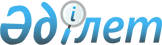 О внесении изменений и дополнений в Закон Республики Казахстан "Об обеспечении единства измерений"Закон Республики Казахстан от 9 июня 2004 года N 558



 


      Статья 1.


 Внести в 
 Закон 
 Республики Казахстан от 7 июня 2000 г. "Об обеспечении единства измерений" (Ведомости Парламента Республики Казахстан, 2000 г., N 7, ст. 165) следующие изменения и дополнения:


      



      1) по всему тексту слова "уполномоченного государственного органа", "уполномоченным государственным органом", "уполномоченный государственный орган" заменить соответственно словами "уполномоченного органа", "уполномоченным органом", "уполномоченный орган";


      



      2) в статье 1:



      подпункт 1) изложить в следующей редакции:



      "1) аккредитация - официальное признание уполномоченным органом по стандартизации, метрологии и сертификации правомочий юридического лица осуществлять конкретные виды метрологических работ и услуг;";


      



      дополнить подпунктом 1-1) следующего содержания:



      "1-1) государственная система обеспечения единства измерений - совокупность объектов, органов государственного управления, физических и юридических лиц, осуществляющих в пределах своей компетенции работы в области обеспечения единства измерений;";


      



      подпункт 2) после слова "органа" дополнить словами "по стандартизации, метрологии и сертификации";


      



      в подпункте 3) слова ", осуществляемая уполномоченным государственным органом по стандартизации, метрологии и сертификации" заменить словами "уполномоченного органа по стандартизации, метрологии и сертификации и его территориальных подразделений";


      



      в подпункте 9) слова "контролю и" исключить;


      



      дополнить подпунктом 10-1) следующего содержания:



      "10-1) методика поверки средств измерений - совокупность операций и правил, выполнение которых позволяет определить и подтвердить соответствие средств измерений установленным техническим и метрологическим требованиям;";


      



      дополнить подпунктом 11-1) следующего содержания:



      "11-1) метрологическая аттестация средств измерений - установление (подтверждение) соответствия средств измерений, изготовленных или ввозимых в единичных экземплярах, требованиям нормативных документов по обеспечению единства измерений;";


      



      дополнить подпунктом 14-1) следующего содержания:



      "14-1) поверитель средств измерений - специалист государственной метрологической службы или метрологических служб аккредитованных юридических лиц, аттестованный в порядке, установленном уполномоченным органом по стандартизации, метрологии и сертификации, на право проведения поверки средств измерений;";



 



      в подпункте 15):



      слова "уполномоченными на то органами" заменить словами "аккредитованными юридическими лицами";


      



      после слова "техническим" дополнить словами "и метрологическим";


      



      дополнить подпунктом 16-1) следующего содержания:



      "16-1) сличение - сравнение результатов исследований метрологических характеристик эталонов и средств измерений;";


      



      дополнить подпунктами 17-1) и 17-2) следующего содержания:



      "17-1) уполномоченный орган по стандартизации, метрологии и сертификации - государственный орган, осуществляющий управление работами по стандартизации, метрологии, сертификации и аккредитации;



      17-2) эксперт-аудитор в области обеспечения единства измерений - физическое лицо, аттестованное в порядке, установленном уполномоченным органом по стандартизации, метрологии и сертификации, на право проведения работ в области обеспечения единства измерений;";


      



      3) в статье 5:



      в пункте 1 слова "в Республике Казахстан" исключить;


      



      в пункте 2:



      в подпункте 4) слово "фундаментальных" заменить словом "научных";


      



      подпункт 5) изложить в следующей редакции:



      "5) устанавливает правила создания, утверждения, хранения, применения и сличения государственных эталонов единиц величин, эталонов единиц величин, совершенствует эталонную базу единиц величин Республики Казахстан;";


      



      дополнить подпунктом 5-1) следующего содержания:



      "5-1) устанавливает классификацию государственных эталонов единиц величин, применяемых на территории Республики Казахстан;";


      



      подпункт 7) дополнить словами ", методикам поверки средств измерений";


      



      подпункт 8) дополнить словами ", организует сличение результатов поверки и калибровки средств измерений";


      



      в подпункте 9) слова "ведет реестр" заменить словами "организует ведение реестра";


      



      в подпункте 12) слова "профессиональную подготовку" заменить словами "повышение квалификации";


      



      дополнить подпунктами 13)-15) следующего содержания:



      "13) осуществляет аккредитацию и лицензирование в области обеспечения единства измерений, определяет перечень работ и услуг в области обеспечения единства измерений, подлежащих аккредитации;



      14) устанавливает формы сертификатов об утверждении типа средств измерений, сертификатов о метрологической аттестации средств измерений, сертификатов о поверке средств измерений;



      15) устанавливает порядок изготовления, хранения и применения поверительных клейм.";


      



      4) в подпункте 2) статьи 6 слова "и средств" заменить словами ", эталоны единиц величин и средства";


      



      5) статью 7 изложить в следующей редакции:


      "Статья 7. Объекты государственной системы обеспечения



                 единства измерений


      



      Объектами государственной системы обеспечения единства измерений являются единицы величин, государственные эталоны единиц величин, эталоны единиц величин, средства измерений, методики поверки средств измерений, требования к средствам, методам и результатам измерений, методики выполнения измерений, деятельность метрологических служб государственных органов управления, физических, юридических лиц по обеспечению единства измерений.";


      



      6) дополнить статьей 10-1 следующего содержания:


      "Статья 10-1. Эталоны единиц величин


      



      Эталоны единиц величин предназначены для воспроизведения и (или) хранения единиц величин (кратных либо дольных значений единиц величин) с целью передачи их размеров другим средствам измерений данных величин.



      Эталоны единиц величин применяются государственной метрологической службой, метрологическими службами органов государственного управления и юридических лиц.";


      



      7) дополнить статьей 11-1 следующего содержания:


      "Статья 11-1. Методики поверки средств измерений


      



      1. Методики поверки средств измерений используются для определения и подтверждения соответствия средств измерений установленным техническим и метрологическим требованиям и подлежат обязательной регистрации в реестре государственной системы обеспечения единства измерений.



      2. Порядок разработки, утверждения и применения методик поверки средств измерений определяет уполномоченный орган по стандартизации, метрологии и сертификации.";


      



      8) в статье 12:



      в пункте 1 слова "контроля и" исключить;


      



      пункт 2 изложить в следующей редакции:



      "2. Порядок разработки и метрологической аттестации методик выполнения измерений, а также аккредитации юридических лиц на право метрологической аттестации методик выполнения измерений определяет уполномоченный орган по стандартизации, метрологии и сертификации.";


      



      9) статью 13 дополнить подпунктами 4) и 5) следующего содержания:



      "4) экспертов-аудиторов в области обеспечения единства измерений;



      5) юридических лиц, оказывающих консалтинговые услуги в области обеспечения единства измерений.";


      



      10) в статье 14:



      подпункт 1) дополнить словами "и его территориальных подразделений";


      



      в подпункте 2):



      слова "(центров)", "а также" исключить;


      



      дополнить словами ", проводит сличение эталонов единиц величин, результатов поверки и калибровки средств измерений, поверку эталонов единиц величин и высокоточных средств измерений, научно-исследовательские работы, повышение квалификации и переподготовку кадров";


      



      подпункт 3) исключить;


      



      11) пункт 1 статьи 15 изложить в следующей редакции:



      "1. Государственные службы обеспечения единства измерений включают уполномоченный орган по стандартизации, метрологии и сертификации и его территориальные подразделения, государственный научный метрологический центр, метрологические службы органов государственного управления.



      Государственные службы обеспечения единства измерений осуществляют деятельность по обеспечению единства измерений на основании положений, утверждаемых уполномоченным органом по стандартизации, метрологии и сертификации.";


      



      12) дополнить статьями 16-1 и 16-2 следующего содержания:


      "Статья 16-1. Эксперты-аудиторы в области обеспечения



                    единства измерений


      



      1. Эксперты-аудиторы в области обеспечения единства измерений осуществляют работы в области обеспечения единства измерений, в том числе при лицензировании и аккредитации физических и юридических лиц.



      2. Деятельность экспертов-аудиторов в области обеспечения единства измерений осуществляется в соответствии с нормативными документами по обеспечению единства измерений.


      



      Статья 16-2. Юридические лица, оказывающие консалтинговые



                   услуги в области обеспечения единства измерений


      



      Юридические лица, оказывающие консалтинговые услуги в области обеспечения единства измерений, осуществляют свою деятельность в соответствии с нормативными документами по обеспечению единства измерений.";


      



      13) статьи 17-19 изложить в следующей редакции:


      "Статья 17. Утверждение типа и метрологическая аттестация



                  средств измерений


      



      1. Средства измерений, предназначенные для серийного производства или ввоза на территорию Республики Казахстан партиями, подлежат испытаниям с последующим утверждением типа этих средств измерений.



      Решение об утверждении типа средств измерений принимается уполномоченным органом по стандартизации, метрологии и сертификации и удостоверяется сертификатом об утверждении типа средств измерений установленного образца, срок действия которого устанавливается при его выдаче.



      2. Средства измерений, изготовленные или ввозимые в единичных экземплярах и подлежащие государственному метрологическому надзору, подвергаются метрологической аттестации.



      Решение о метрологической аттестации средств измерений удостоверяется сертификатом о метрологической аттестации средств измерений установленного образца, срок действия которого устанавливается при его выдаче.



      3. Испытания средств измерений для целей утверждения типа и на соответствие утвержденному типу, метрологическая аттестация средств измерений проводятся государственной метрологической службой.



      Утвержденный тип средств измерений и средства измерений, прошедшие метрологическую аттестацию, вносятся в реестр государственной системы обеспечения единства измерений.



      4. На средства измерений утвержденного типа и (или) эксплуатационные документы, сопровождающие каждый экземпляр, наносится знак утверждения типа средств измерений установленной уполномоченным органом по стандартизации, метрологии и сертификации формы.



      5. Информация об утверждении типа средств измерений и решение об отмене утвержденного типа публикуются в официальных изданиях уполномоченного органа по стандартизации, метрологии и сертификации.



      6. Запрещаются выпуск в обращение, применение, реализация и реклама средств измерений, не прошедших испытания для целей утверждения типа или метрологическую аттестацию.



      Средства измерений, находящиеся в эксплуатации после окончания срока действия сертификата об утверждении типа и применяемые в сфере осуществления государственного метрологического надзора, применяются до полного физического износа.


      



      Статья 18. Лицензирование и аккредитация в области



                 обеспечения единства измерений


      



      1. Производство и ремонт средств измерений, в том числе производство стандартных образцов состава и свойств веществ и материалов, аттестованных смесей веществ, могут осуществляться физическими и юридическими лицами после получения соответствующей лицензии, выдаваемой уполномоченным органом по стандартизации, метрологии и сертификации, в соответствии с законодательством Республики Казахстан о лицензировании.



      2. Поверка и калибровка средств измерений, метрологическая аттестация методик выполнения измерений осуществляются юридическими лицами, аккредитованными на данный вид деятельности, в порядке, установленном уполномоченным органом по стандартизации, метрологии и сертификации.


      



      Статья 19. Поверка средств измерений


      



      1. Средства измерений, применяемые в сфере осуществления государственного метрологического надзора, подвергаются поверке при выпуске из производства или ремонта, эксплуатации и ввозе по импорту после утверждения их типа или метрологической аттестации и регистрации в реестре государственной системы обеспечения единства измерений.



      Поверка осуществляется государственной метрологической службой, а также метрологическими службами юридических лиц, аккредитованных на данный вид деятельности.



      2. Перечень и периодичность поверки средств измерений, а также порядок ее проведения определяет уполномоченный орган по стандартизации, метрологии и сертификации.



      3. Деятельность аккредитованных юридических лиц осуществляется в соответствии с законодательством Республики Казахстан и нормативными документами по обеспечению единства измерений.



      4. Юридические лица, аккредитованные на право поверки средств измерений, должны осуществлять электронный учет данных о поверяемых средствах измерений и их передачу в государственный научный метрологический центр в порядке, установленном уполномоченным органом по стандартизации, метрологии и сертификации.



      5. Поверка средств измерений осуществляется поверителями государственной метрологической службы или метрологических служб аккредитованных юридических лиц в соответствии с методикой поверки средств измерений. Порядок аттестации поверителей определяется уполномоченным органом по стандартизации, метрологии и сертификации.



      6. Положительные результаты поверки удостоверяются оттиском поверительного клейма, который наносится на средство измерений и (или) эксплуатационную документацию, и (или) сертификатом о поверке.



      7. Технические средства, применяемые для наблюдения за изменением физических величин без оценки их значений в единицах величин с нормированной точностью, поверке не подлежат.



      Контроль за исправностью таких технических средств осуществляют их пользователи.";


      



      14) в статье 20:



      часть вторую пункта 1 после слов "метрологическими службами" дополнить словом "аккредитованных";


      пункты 2 и 3 исключить;


      



      15) статью 21 после слова "сертификации" дополнить словами "и его территориальными подразделениями";


      



      16) статью 22 дополнить подпунктом 5) следующего содержания:



      "5) количество фасованных товаров при их расфасовке, продаже и импорте.";


      



      17) в статье 23:



      подпункт 9) после слова "геодезических" дополнить словом ", геологических";


      



      в подпункте 11) слово "материальных" заменить словом "энергетических";


      



      подпункт 15) изложить в следующей редакции:



      "15) испытаниях, метрологической аттестации, поверке, калибровке средств измерений;";


      



      дополнить подпунктами 16)-18) следующего содержания:



      "16) проведении научных исследований;



      17) обеспечении безопасности движения;



      18) выпуске и применении игровых автоматов.";


      



      18) в пункте 3 статьи 28:



      в подпункте 4) слово "государственные" исключить;


      



      в подпункте 5) слова "поверительные клейма" заменить словами "оттиски поверительных клейм";


      



      дополнить подпунктом 5-1) следующего содержания:



      "5-1) проводить инспекционные поверки средств измерений для установления их соответствия требованиям нормативных документов по обеспечению единства измерений;";


      



      19) статью 29 изложить в следующей редакции:


      "Статья 29. Ответственность за нарушение законодательства



                  Республики Казахстан об обеспечении единства



                  измерений


      



      Лица, виновные в нарушении законодательства Республики Казахстан об обеспечении единства измерений, несут ответственность в соответствии с законами Республики Казахстан.";


      



      20) пункт 1 статьи 31 дополнить подпунктами 3) и 4) следующего содержания:



      "3) участие Республики Казахстан в работе международных организаций, осуществляющих свою деятельность в области обеспечения единства измерений, и оплата членских взносов;



      4) расходы на создание и содержание государственных эталонов единиц величин Республики Казахстан.".




 


      Статья 2. 


Настоящий Закон вводится в действие со дня его официального опубликования.


      Президент




      Республики Казахстан


					© 2012. РГП на ПХВ «Институт законодательства и правовой информации Республики Казахстан» Министерства юстиции Республики Казахстан
				